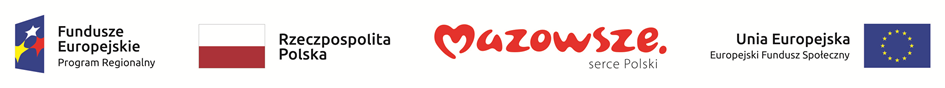 SP.ZZOZ/40/2019                                                                    	Przasnysz, 21.08.2019 r.Zapytanie ofertoweSamodzielny Publiczny Zespół Zakładów Opieki Zdrowotnej w Przasnyszu zaprasza do złożenia oferty na wynajem krytej pływalni w celu realizacji zadań projektu nr RPMA.09.02.02-14-b246/18 pn.  „Zdrowy kręgosłup – wczesne wykrywanie i rehabilitacja chorób kręgosłupa u dzieci” realizowanego w ramach Regionalnego Programu Operacyjnego Województwa Mazowieckiego 2014-2020. I. Opis przedmiotu zamówieniaPrzedmiotem zamówienia jest realizacja usługi w postaci wynajmu infrastruktury krytej pływalni do celów realizacji projektu. Szczegółowy opis przedmiotu zamówienia w załączniku nr 1 do zapytania. II. Termin płatnościTermin płatności 30 dni od daty dostarczenia faktury do SPZZOZ w Przasnyszu.III. Termin realizacjiTermin wykonania umowy: od podpisania umowy do 30 czerwca 2020 r.    IV. Kryterium ocenyPrzy wyborze ofert zamawiający będzie się kierował następującymi kryteriami:Cena – 100 %Oferty w kryterium „Cena oferty” (C) będą oceniane według następującego wzoru:                                     najniższa cena ofertowa bruttoC = ––––––––––––––––––––––––––––––––––––––––––––––  x 100%                              cena oferty badanej bruttoZamawiający udzieli zamówienia Wykonawcy, którego oferta nie została odrzucona i przedstawia najkorzystniejszy bilans punktowy.  Na okoliczność rozstrzygnięcia zostanie zawarta umowa, która stanowi załącznik nr 3 do niniejszego zapytania.V. Termin składania ofertOferty należy złożyć w sekretariacie SP ZZOZ w Przasnyszu pok. Z110 do dnia 29.08.2019 r                      do godziny 10:00.VI. Sposób sporządzenia i składania oferty Lista dokumentów/oświadczeń wymaganych od Wykonawcyformularz ofertyzaakceptowany wzór umowydokument potwierdzający prawo do dysponowania obiektemSposób składania ofertKażdy Wykonawca może złożyć tylko jedną ofertę.Ofertę należy sporządzić w języku polskim.Oferta oraz dokumenty składane wraz z ofertą (stanowiące integralną jej część) muszą być podpisane przez osobę lub osoby upoważnione do reprezentowania Wykonawcy, zgodnie z zasadą reprezentacji wynikającą z właściwego rejestru.W przypadku podpisania oferty, oświadczeń lub innych dokumentów przez osoby inne niż wskazane w odpowiednim rejestrze, do oferty należy dołączyć pełnomocnictwo  dla tych osób i podpisane przez osoby upoważnione.Dokumenty należy składać w formie oryginału lub kopii potwierdzonej za zgodność z oryginałem przez Wykonawcę.Formularz oferty, który stanowi załącznik nr 2 do niniejszego Zapytania ofertowego, należy złożyć wyłącznie w oryginale z czytelnym podpisem.Ofertę należy złożyć  Zamawiającemu w trwale zamkniętym, nieprzezroczystym, nienaruszonym opakowaniu z zapisem:Do powyższego zapytania nie mają zastosowania przepisy ustawy Prawo Zamówień Publicznych z dnia 29 stycznia 2004 r. (tekst jednolity Dz. U. 2018 r. poz. 1986 r z póżn. zm., z 2019 r poz.53) art. 4 ust. 8.Załącznik nr 1.Wynajem  krytej pływalni dla uczestników projektu RPMA.09.02.02-14-b246/18 pn.  „Zdrowy kręgosłup – wczesne wykrywanie i rehabilitacja chorób kręgosłupa u dzieci”Przedmiotem zamówienia jest realizacja usługi w postaci wynajmu infrastruktury krytej pływalni do celów realizacji projektu: RPMA.09.02.02-14-b246/18 pn.  „Zdrowy kręgosłup – wczesne wykrywanie i rehabilitacja chorób kręgosłupa u dzieci”W całym okresie realizacji usługi odbędzie się: min. 60 zajęć w okresie od września 2019 r.  do czerwca 2020 r. , trwających jedną godzinę zegarową/grupę+(ok. 15 min wejście i ok. 15 min wyjście) dla  2 grup 35-osobowych w trakcie trwania umowy. Dzień wynajęcia pływalni: sobota (30 tygodni od września 2019 r. do czerwca 2020 r.Godziny wynajęcia pływalni: do ustalenia z WykonawcąPlanowany przebieg zajęć: udostępnienie pływalni dla dwóch 35-osobowych grup (łącznie 70 osób). Każda grupa będzie miała przydzielonych 3 realizatorów zajęć/opiekunów. Zamawiający zastrzega sobie możliwość zmiany godzin wynajęcia pływalni.Zamawiający zastrzega, że w ramach zamówienia Wykonawca jest zobowiązany do bezpłatnego udostępnienia pływalni na 12  godzin zegarowych w ramach niniejszego zamówienia.Zamówienie obejmuje prawo wchodzenia na basen z grupą dla 3 opiekunów-prowadzących zajęcia w celu przeprowadzenia zajęć ruchowych. 	Wykonawca zobowiązany jest zapewnić uczestnikom pełne bezpieczeństwo na basenie w trakcie prowadzenia zajęć.  Wykonawca ponosi odpowiedzialność w czasie trwania zajęć za właściwe zapewnienie bezpieczeństwa uczestnikom powyższych zajęć na hali basenowej oraz za ewentualne skutki ich niedopełnienia. Wykonawca jest zobowiązany posiadać ważne w całym okresie wykonywania umowy ubezpieczenie odpowiedzialności cywilnej w zakresie wykonywanej działalności gospodarczej związanej z przedmiotem zamówienia oraz następstw nieszczęśliwych wypadków dotyczących zatrudnionych pracowników oraz osób trzecich i mienia. 	Płatność za wykonanie przedmiotu umowy będzie dokonywana co miesiąc, po realizacji zamówienia, na podstawie faktury dostarczonej do SPZZOZ przez Wykonawcę.Zamawiający zastrzega sobie prawo do unieważnienia postępowania bez podania przyczyn, a także do pozostawienia postępowania bez wyboru oferty. Jeżeli Wykonawca, którego oferta została wybrana, uchyli się od zawarcia umowy, Zamawiający może wybrać ofertę najkorzystniejszą spośród pozostałych ofert z zastrzeżeniem nieprzekroczenia wysokości środków zaplanowanych w budżecie projektu na realizację niniejszego zamówienia.Załącznik nr 2FORMULARZ OFERTYNazwa oferenta: ...............................................................................................................Adres: ...............................................................................................................................Telefon: ....................................................... Fax: ............................................................REGON ............................................................................................................................NIP ...................................................................................................................................Data: .................................................................................................................................W imieniu reprezentowanej przeze mnie firmy oświadczam, że: Oferuję wykonanie przedmiotu zamówienia za cenę łącznie:Cena 1 godz. netto..........................................................złSłownie: ...........................................................................................................................      Podatek VAT w % …Cena 1 godz. brutto..........................................................złSłownie: ...........................................................................................................................Wartość netto za 48 godz.: ..........................................................złSłownie: ...........................................................................................................................      Podatek VAT w % …      Wartość brutto za 48 godz.: ……………………………..…… zł	 Słownie: ……………………………………………………………………..………….Akceptuje warunki określone w zapytaniu. W przypadku wyboru oferty, firma zobowiązuje się do podpisania umowy w terminie                             i miejscu wskazanym przez Zamawiającego.Załączniki:1…………………………………………………………….2……………………………………………………………............................................, ......................... 2019 r.     (miejscowość)                       (data)                                                                                  ………………………………................                                                               podpis Wykonawcy lub upoważnionego przedstawicielaZałącznik nr 3WZÓR UMOWYUmowa Nr …/2019zawarta w dniu .................r. pomiędzySamodzielnym Publicznym Zespołem Zakładów Opieki Zdrowotnej z siedzibą w Przasnyszu, reprezentowanym przez Dyrektora lek. Jerzego Sadowskiego, zwanym dalej „Zamawiającym”,a………………………………………..…………………………………………………………………………………………………….…., zwanym w dalszej części „Wykonawcą”.NIP ……………………….       REGON ………………………..reprezentowanym przez: ...........................................................................................§ 1PRZEDMIOT UMOWYWykonawca zobowiązuje się do wynajmu krytej pływalni na potrzeby realizacji zajęć w projekcie RPMA.09.02.02-14-b246/18 pn.  „Zdrowy kręgosłup – wczesne wykrywanie i rehabilitacja chorób kręgosłupa u dzieci”Kryta pływalnia znajduje się w …………………..……………………………………                                                                     (dokładny adres lokalizacji basenu)Czas trwania zajęć – 1 godzina zegarowaLiczebność jednej grupy – 35 osób (łącznie 2 grupy – 70 osób). Każda grupa będzie miała przydzielonych 3 opiekunów.Termin realizacji i czas trwania zajęć: min. 60 zajęć w okresie od września 2019 r. do czerwca 2020 r., trwające 1 godzinę zegarową (2 grupy po 35 osób w ciągu 30 tygodni). Wejście i wyjście z szatni będzie trwało łącznie 0,30 h/grupę  (ok. 15 min wejście i ok.15 min wyjście). Zamówienie obejmuje prawo wchodzenia na basen z grupą dla 3 opiekunów/prowadzących zajęcia w celu dopilnowania dzieci.Umowa obejmuje płatną realizację usługi - 48 godzin zegarowych zajęć oraz nieodpłatne udostępnienie krytej pływalni przez Wykonawcę na 12 godzin zegarowych zajęć projektu.§ 2UDOSTĘPNIENIE OBIEKTUObiekt, o którym mowa w § 1 ust. 2 wraz z obsługą ratowniczą Wykonawca przekazuje Zamawiającemu na przeprowadzenie zajęć pływania dla Uczestników projektu w terminach – zgodnie z załącznikiem do Umowy (Harmonogram). Zamawiający zastrzega sobie możliwość zmiany godzin wynajęcia pływalni.§ 3TERMIN REALIZACJI ZAMÓWIENIAUmowa zostaje zawarta na czas określony od dnia podpisania umowy do dnia ………. czerwca 2020 r.§ 4WYNAGRODZENIEZa korzystanie z obiektu wraz z obsługą ratowniczą, o którym mowa w § 1 ust. 1 umowy, Zamawiający uiszczać będzie opłatę w wysokości: …........... zł brutto (słownie: ….......................) za 1 godzinę basenową podczas, której z basenu jednorazowo może korzystać jedna grupa przy zachowaniu liczebności jak w § 1 ust. 4 ( tj. dwie podgrupy pływające, każda pod opieką 3 opiekunów). Należność, o której mowa w ust. 1 regulowana będzie w okresach miesięcznych wg faktycznie wykorzystanych godzin basenowych, przelewem na konto Wykonawcy: …........................................................................ w terminie 30 dni od daty otrzymania faktury. Strony wprowadzają zakaz przelewów wierzytelności wynikających z tytułu wykonania niniejszej umowy.§ 5KARY UMOWNEW przypadku zwłoki w płatności, Wykonawca może naliczyć ustawowe odsetki.Wykonawca zapłaci Zamawiającemu karę umowną w wysokości 20 % ceny określonej w § 2, jeżeli odstąpienie od umowy nastąpi z winy leżącej po stronie Wykonawcy. Zamawiający zapłaci Wykonawcy karę umowną w wysokości 20 % ceny określonej w § 2, jeżeli odstąpienie od umowy nastąpi z winy leżącej po stronie Zamawiającego.W przypadku korzystania z obiektu, o którym mowa w § 1, w sposób niezgodny z celem umowy jak w § 2 Wykonawca rozwiąże umowę w trybie natychmiastowym.
§ 6OBOWIĄZKI WYKONAWCYW ramach realizacji przedmiotu zamówienia Wykonawca zobowiązany jest:zapoznać uczestników z obiektem i zasadami BHP na basenie,zapoznać uczestników z wodą,zapoznać uczestników z treścią Ogólnego Regulaminu.Wykonawca zobowiązany jest zapewnić uczestnikom pełne bezpieczeństwo na basenie w trakcie prowadzenia zajęć.Wykonawca ponosi odpowiedzialność w czasie trwania zajęć za właściwe zapewnienie bezpieczeństwa uczestnikom powyższych zajęć na hali basenowej oraz za ewentualne skutki ich niedopełnienia. Wykonawca jest zobowiązany posiadać ważne w całym okresie wykonywania umowy ubezpieczenie odpowiedzialności cywilnej w zakresie wykonywanej działalności gospodarczej związanej z przedmiotem zamówienia oraz następstw nieszczęśliwych wypadków dotyczących zatrudnionych pracowników oraz osób trzecich i mienia.§ 7OBOWIĄZKI ZAMAWIAJĄCEGOZamawiający ponosi odpowiedzialność za szkody wyrządzone przez osoby korzystające z obiektu oraz zobowiązany jest do ich naprawienia.W przypadku powstania szkody w obiekcie strony sporządzą protokół, który stanowić będzie podstawę do ustalenia odpowiedzialności Korzystającego.Zamawiający nie może przekazywać obiektu do korzystania innym osobom bez zgody Wykonawcy. § 8POSTANOWIENIA KOŃCOWEUmowa wchodzi w życie z dniem zawarcia. Wszelkie zmiany postanowień umowy wymagają dla swej ważności formy pisemnej podpisanej przez obie strony.Sprawy nieuregulowane umową podlegają przepisom Kodeksu Cywilnego i Prawa zamówień publicznych. Wszelkie spory strony będą rozstrzygać polubownie, a jeśli nie będzie to możliwe, spory przekazywane będą do rozstrzygnięcia przez Sąd Rejonowy w Przasnyszu.Wykonawca nie może dokonać cesji praw wykonania niniejszej umowy na rzecz osoby trzeciej bez pisemnej zgody Zamawiającego.Umowa została sporządzona w trzech jednobrzmiących egzemplarzach, w tym dwa egzemplarze dla Zamawiającego i jeden egzemplarz dla Wykonawcy.……………………………………….                            …………………………………….    WYKONAWCA					        ZAMAWIAJĄCY